ΔΗΜΟΤΙΚΟ  ΣΧΟΛΕΙΟ  ΚΑΤΩ  ΚΑΣΤΡΙΤΣΙΟΥ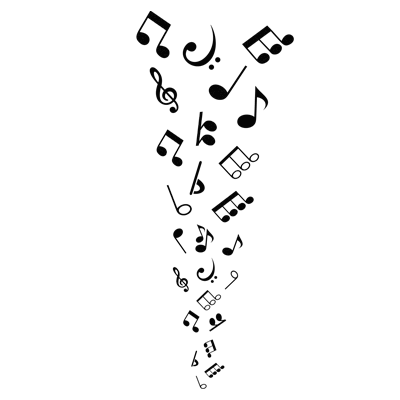 Δευτέρα 23 Μαΐου 2016		3η ώρα		Αφιέρωμα στον Mozart – B΄ Τάξη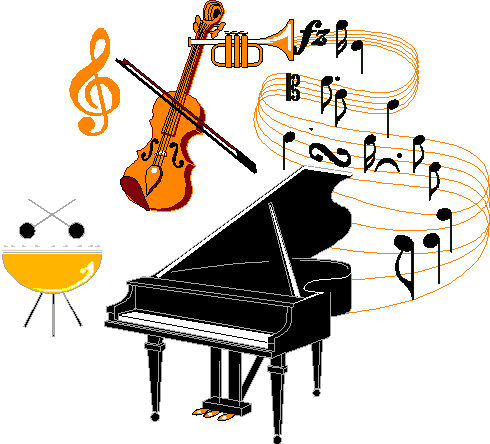 5η ώρα		Αφιέρωμα στον Mozart – A’ ΤάξηΤρίτη 24 Μαΐου 2016		3η ώρα		Αφιέρωμα στον Mozart – Γ΄ ΤάξηΤετάρτη 25 Μαΐου 2016		10:00΄		Μάθημα Οργανογνωσίας    από τους μαθητές και τις μαθήτριες της Α’  Τάξης					5η – 6η ώρα		Αφιέρωμα στον Mozart – Ε΄ ΤάξηΠέμπτη 26 Μαΐου 2016		8:30΄			Συναυλία 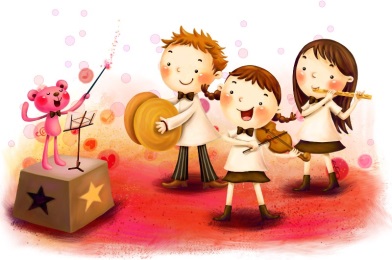 από μαθητές/τριες της Β΄ και Γ΄ Τάξης					10:00΄		Συναυλία από μαθητές/τριες της Δ΄ και Ε΄ Τάξης					5η – 6η ώρα		Αφιέρωμα στον Mozart – Στ΄ ΤάξηΠαρασκευή 27 Μαΐου 2016	10:00΄		Συναυλία								από μαθητές/τριες της Στ΄ Τάξης					5η – 6η ώρα		Αφιέρωμα στον Mozart – Δ΄ ΤάξηΤο μάθημα Οργανογνωσίας της Α΄Τάξης και οι Συναυλίες των Τάξεων, είναι εκδηλώσεις που μπορούν να παρακολουθήσουν και οι γονείς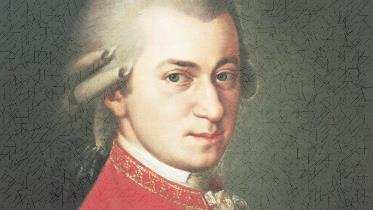 